Documentation toolCRAAP Test
Resource Title:
Cultures of Computing
Resource URL:
https://ocw.mit.edu/courses/21a-350j-cultures-of-computing-fall-2011/
Currency: The timeliness of the information:


When was the resource published or posted?
Has the resource been revised or updated?
Does your topic require current information?
Are the links functional?
The resource was published in 2011 and doesn't appear to have been updated since then. The topic is computing which develops rapidly; currency of information is important for the topic. 
Relevance:&nbsp;The importance of the information for your needs


Does the resource relate to your needs?
Who is the intended audience?
Is the information in the resource at an appropriate level for your learners?
The resource does relate to my needs; the intended audience is undergraduate humanities students. The information is likely slightly above the level of my learners, but could be adapted to work with them. 
Authority: The source of the information


Who is the creator?&nbsp;
What are their credentials or organizational affiliations?
Are they qualified to write on this topic?
The creator is Prof. Stefan Helmreich from MIT. Prof. Helmreich is qualified to speak on the subject. 
Accuracy:&nbsp;The reliability and truthfulness of the information


Is the information supported by evidence?
Has the resource been reviewed or refereed?
Are there spelling, grammar, or typographical errors?
The resource is an entire course, including readings and assignments, so the first criteria isn't applicable, although all readings are from peer-reviewed sources. I don't see any spelling or other language-convention errors in the resource. 
Purpose:&nbsp;The reason the information exists


Why does this resource exist? (to inform, teach, sell, entertain, or persuade?)
Is the information fact, opinion, or propaganda?
Are there political, ideological, cultural, religious, institutional, or personal biases?
The resource exists to teach about the relationship between computing and society. It is, for the most part, fact based, although opinions are examined as learning objects in the course. There may be biases in the material, as technology is primarily conceived of as a function of society in the course, rather than as something value neutral. 
Notes:&nbsp;Are there additional questions or observations you have about this material that affect your decision to use it? (i.e. this is an opinion piece that I will use to demonstrate one side of an argument).
It's an entire course, so using it as is would be difficult. Parts of the course, such as readings and assignments, could be cherry picked and used in a course on AI or computing from the sociological perspective. 
Final Recommendation:&nbsp;Will you use this resource? Why or why not?
I would use parts of the resource. 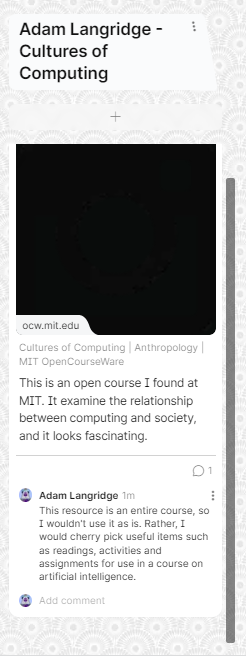 